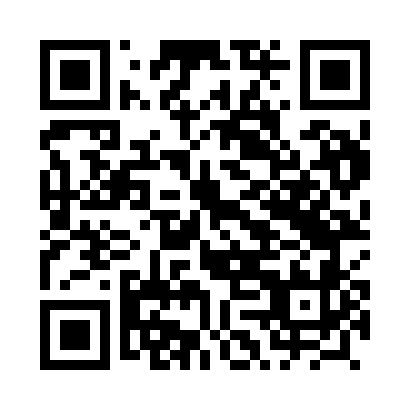 Prayer times for Nowe Siolo, PolandMon 1 Apr 2024 - Tue 30 Apr 2024High Latitude Method: Angle Based RulePrayer Calculation Method: Muslim World LeagueAsar Calculation Method: HanafiPrayer times provided by https://www.salahtimes.comDateDayFajrSunriseDhuhrAsrMaghribIsha1Mon4:086:0312:314:597:008:482Tue4:066:0112:315:007:028:503Wed4:035:5912:315:017:038:524Thu4:005:5712:305:027:058:545Fri3:585:5412:305:037:068:566Sat3:555:5212:305:047:088:587Sun3:525:5012:295:057:109:008Mon3:495:4812:295:077:119:029Tue3:475:4612:295:087:139:0510Wed3:445:4412:295:097:149:0711Thu3:415:4212:285:107:169:0912Fri3:385:4012:285:117:179:1113Sat3:355:3712:285:127:199:1414Sun3:325:3512:285:137:219:1615Mon3:305:3312:275:147:229:1816Tue3:275:3112:275:157:249:2017Wed3:245:2912:275:167:259:2318Thu3:215:2712:275:177:279:2519Fri3:185:2512:265:187:289:2820Sat3:155:2312:265:197:309:3021Sun3:125:2112:265:207:329:3322Mon3:095:1912:265:217:339:3523Tue3:065:1712:265:227:359:3824Wed3:035:1512:255:237:369:4025Thu3:005:1312:255:247:389:4326Fri2:575:1212:255:257:399:4527Sat2:545:1012:255:267:419:4828Sun2:515:0812:255:277:439:5029Mon2:485:0612:255:287:449:5330Tue2:445:0412:255:297:469:56